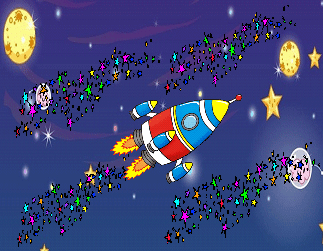 Интегрированное  занятие по формированию элементарных математических представлениям./Цель. Выявить степень усвоения детьми знаний и умений, обобщить и закрепить их. Задачи.Проверить прочность усвоения детьми знаний, умений и навыков, сформированных на занятиях по обучению элементарным математическим представлениям; учить применять их в практической деятельности.Повторить состава числа в пределах 10.Закрепить счётных умений в пределах 10.Совершенствовать зрительно-пространственную ориентировку на листе бумаги (графический диктант), развивать зрительное внимание, бинокулярное зрение.Уметь планировать свои действия, осуществлять решение в соответствии с заданными правилами, проверять результаты своих действий.Совершенствовать умение определять и называть количество слогов в словах.Составлять слова на определённую тему («Космос»), анализировать их по цели высказывания и интонации, сделать   звуковой анализ слова.Воспитывать самостоятельность, активность, коммуникативность, дружелюбие.Оборудование. мольберт: домики для определения  состава чисел  5  и 6,  Раздаточный материалЛисты бумаги в клеточку на каждого ребёнка:— для графического диктанта;- геометрические фигуры для сбора ракеты, - геометрические формы для использования в отгадывании загадок(цилиндр, призма, шар, куб, конус)Гелевые ручкиХод занятия:I.Организационный момент.-Здравствуйте, уважаемые  гости!Ребята , поздоровайтесь с нашими гостями.(дети здороваются)ГОВОРИТ АЛЬФА – БЕТАДорогие ребята, меня зовут Альфа – бета , я Гуляла на планете математика и потеряла свой ключик , и теперь не могу попасть домой  ПОМОГИТЕ , пожалуйста НАЙТИ КЛЮЧИК!Вед :  Я верю, ребята, постараетесь оченьНайти ключик Альфа - беты— В космосе нас ждут трудности, но я думаю, что мы с ними справимся.— Готовы к путешествию?— Да!Но для начала  надо отгадать загадки:А) Присмотрись, стоит ведро —Сверху крышка, снизу дно.Два кружка соединилиИ фигуру получили.Как же тело называть?Надо быстро отгадать     (Цилиндр)Б)    Это, вроде бы, ведро,
Но совсем другое дно:
Не кружок, а треугольник
Или даже шестиугольник.
Очень тело уж капризно,
Потому что это…      (Призма)В)  Вновь беремся мы за дело,
Изучаем снова тело:
Может мячиком он стать
И немного полетать.
Очень круглый, не овал.
Догадались? Это… (Шар). Г)   Как его нам не вертеть
Равных граней ровно  шесть.
С ним в лото сыграть мы сможем,
Только будем осторожны:
Он не ласков и не груб
Потому что это… (Куб).Д)  Вот колпак на голове –
Это клоун на траве.
Но колпак не пирамида
Это сразу, братцы, видно:
Круг в основе колпака.
Как же звать его тогда? (Конус)— Верно!  Путь свободен!(Дети садятся за столы )А Для того что бы полететь в космос , на планету, где все любят и знают математику! Нам нужно выполнить графический диктантII. Основная часть занятия.          1.Приготовление к полёту на планету «Математика»                       А. Графический диктант         (по точкам) (ПОДКЛЮЧИТЬ ПРЯМУЮ ТРАНСЛЯЦИЮ И МЕЛОДИЮ)—Перед вами листок бумаги, сделав графический диктант, мы узнаем, на чем мы полетим».(дети работают)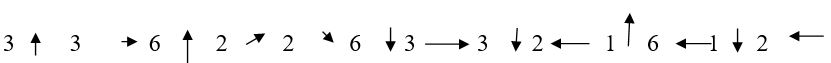 — «Так на чем мы с вами полетим? Что у нас получилось?» (Ракета)- графический  чертеж ракеты мы начертили, а теперь необходимо собрать ракету.(Дети собирают)     Камера ВЫКЛЮЧАЕТСЯ            СЛАЙД 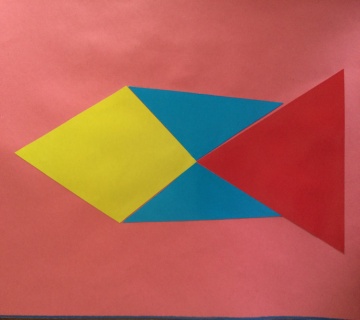 Б. придумать название ракете— Любая ракета имеет название. Давайте ребята придумаем название нашей ракеты . Мы не боимся трудностей и назовем ракету — «Смелая»   Сейчас наши глазки  отдохнут,  проведем гимнастику для глаз 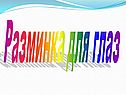 В.Обратный счёт        Слайд обратного счета 10 9 8 7 6 5 4 3 2 1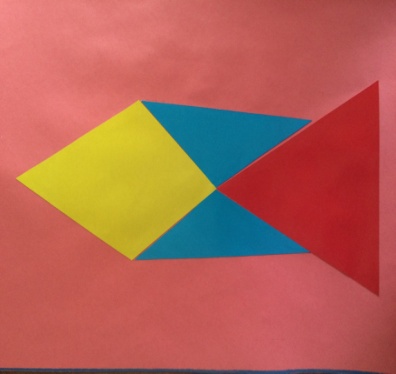 — Но, чтобы полетела наша ракета, нам надо правильно сделать обратный отсчётот 10 до 1.(ДЕТИ считают в обратном порядке)—  Пуск!   (ракета взлетает со звуком )/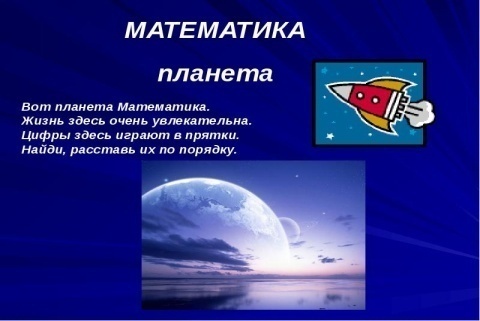 /2. Планета «МАТЕМАТИКА»                            Воспитатель : Ребята, что бы помочь нам Альфе – Бете нам нужно выполнить несколько заданий                А. Работа с цифрами и числами Показать пропущенную цифру      (Слайд №    9   )-Мы видим цифры. Цифрам так нравится на планете, что некоторые пошли гулять и заблудились. Помогите им вернуться обратно.Назовите  пропущенное число(1 2 . 4 5 6 . 8 9)      Какой счёт они обозначают?  СЛАЙД    9 (9.7 6 5 .3 2 1)       Какой счёт они обозначают?  СЛАЙД    10 Назовите соседей числа                          (Слайд №11)Как называется число, стоящее перед цифрой 4, стоящее за цифрой 4Как образуется каждое последующее число?Воспитатель : Но,  что же опять на нашем пути Б. Какой знак нужно поставить:                 СЛАЙД 133?2,   4? 5 ,   1?1 (Слайд с правильным ответом) ( Дети работают )  ФИЗМИНУТКА  /  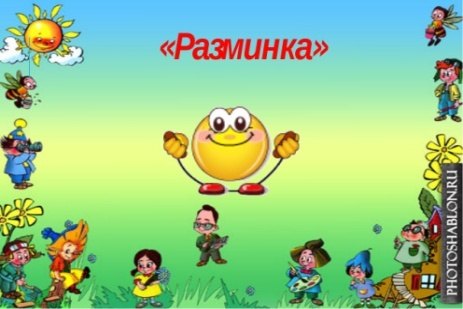 Воспитатель : А ведущей будет у нас будет Саида /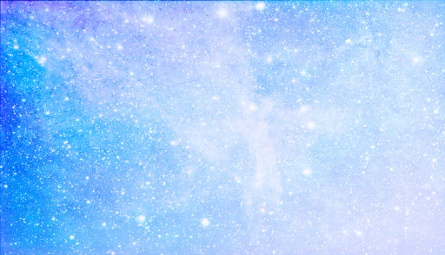 Ведущая : вот мы и прилетели на станцию «Дружные соседи» Ребята подойдите все ко мне   (Слайд№15)/ АЛЬФА ГОВОРИТ/ Воспитатель : на этой станции мы видим два дома с порядковыми номерами 5 и 6,  не во всех квартирах живут зверушки, нам надо заселить в свободные квартиры соседей- зверушек,  что бы на каждом этаже количество зверушек было равно уа(воспитатель : и сейчас что бы нашему еноту было веселее жить я заселю соседями )2- е  ейдомов  №  и 6/ 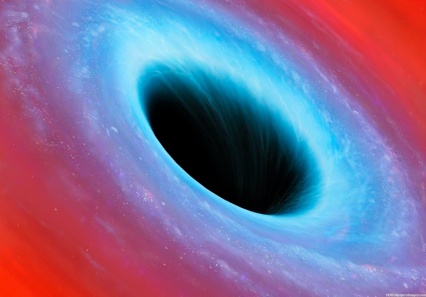 РАЗДЕЛИМ СЛОВО НА 2 СЛОГА Воспитатель : Ребята, сегодня мы с вами справились со всеми  заданиями,  вот он  ключ Альфы – беты!!!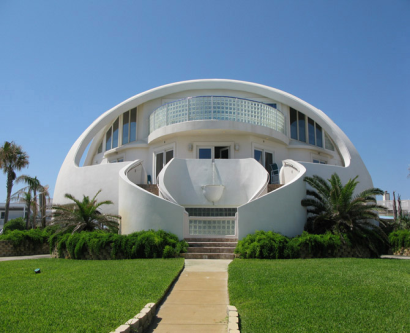 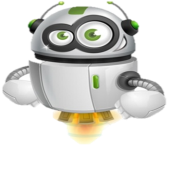 Спасибо огромное ребята, благодаря вам я могу попасть домой УРА , УРА !!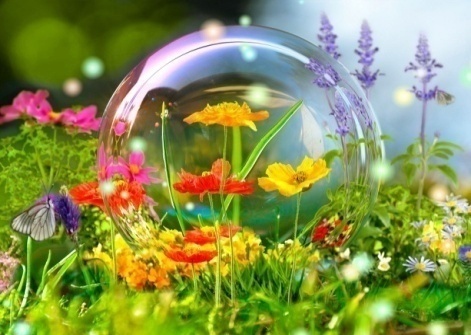 Теперь вы знаете, ребята,  что математика необходима везде и всюду и нам надо дружить с ней. Математика дружит и с грамотой, и с художественным творчеством, и с физкультурой и с музыкой . Ребята, давайте все вместе споем песню о дружбе(Исполняется песня дагестанская )Наше путешествие на планету математика завершена спасибо всем огромное за внимание !!!